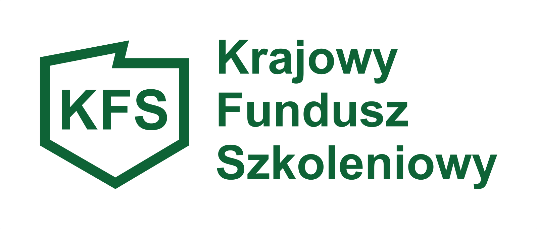 ….…………………………………..                                    ……..……………………………….          (Pieczątka pracodawcy)                                                          (Miejscowość, data)                                                                                            POWIATOWY URZĄD PRACY                                                                                                       W BARTOSZYCACHWniosek o przyznanie środków z Krajowego Funduszu Szkoleniowego          na kształcenie ustawiczne pracowników i pracodawcówPodstawa prawna:Art. 69 a i b ustawy z dnia 20 kwietnia 2004 r. o promocji zatrudnienia i instytucjach rynku pracy                       (Dz. U. z 2019 r. poz. 1482 z późn. zm.),Rozporządzenie Ministra Pracy i Polityki Społecznej z dnia 14 maja 2014 r. w sprawie przyznawania środków z Krajowego Funduszu Szkoleniowego (Dz. U. z 2018 r. poz. 117).Uwaga:(wniosek należy wypełnić czytelnie, każdą poprawkę nanieść poprzez skreślenie i zaparafowanie).DANE PRACODAWCY:Nazwa pracodawcy ……………………………………………………………………..……………………………………………………………………………………………….Adres siedziby pracodawcy ..……………………………………………………………Miejsce prowadzenia działalności ……………………………………………………………………………………………………………………………………………………….Nr telefonu …………………………………. fax ………………………………………e-mail ……………………………………………. strona www …………………………..Numer identyfikacyjny REGON ……….……………………………………………….Numer identyfikacji podatkowej NIP …….……………………………………………..Rodzaj prowadzonej działalności gospodarczej określony zgodnie z Polską Klasyfikacją Działalności (PKD) ……………………………………………………………Wielkość przedsiębiorstwa: (właściwe podkreślić)Mikroprzedsiębiorstwo – przedsiębiorstwo zatrudniając mniej niż 10 pracowników            i którego roczny obrót lub roczna suma bilansowa nie przekracza 2 milionów EUR, Małe przedsiębiorstwo – przedsiębiorstwo  zatrudniające mniej niż 50 pracowników       i którego roczny obrót lub roczna suma bilansowa nie przekracza 10 milionów EUR,Średnie przedsiębiorstwo - przedsiębiorstwo zatrudniające mniej niż 250 pracowników i którego roczny obrót nie przekracza 50 milionów EUR lub roczna suma bilansowa nie przekracza 43 milionów EUR,Duże przedsiębiorstwo – przedsiębiorstwo zatrudniające 250 i więcej pracowników        i którego roczny obrót przekracza 50 milionów EUR lub roczna suma bilansowa przekracza 43 miliony EUR.Liczba zatrudnionych pracowników …………………………………………………….(zgodnie z art. 2 Kodeksu pracy, za pracownika uznaje się osobę zatrudnioną na podstawie umowy o pracę, powołania wyboru, mianowania lub spółdzielczej umowy o pracę)Dane osoby wskazanej przez pracodawcę do kontaktu:- Imię i nazwisko …………………………………………………………………………….- Nr telefonu …………………………………………………………………………………- Fax …………………………………………………………………………………………- Adres e-mail ……………………………………………………………………………….Numer Konta bankowego pracodawcy ………………………………………………………………………………………………………………………………………………….INFORMACJE DOTYCZĄCE WSPARCIA W RAMACH KRAJOWEGO FUNDUSZU SZKOLENIOWEGO:Informacje o uczestnikach kształcenia ustawicznego:* pracodawca sam uczestniczy w kształceniu ustawicznymTermin(y) realizacji wsparcia: ………………………………………………………………………………………………………………………………………………………………………………………………………………………………………………………………………………………………………………………………………………Rodzaj wsparcia:Całkowita wysokość wydatków na działania kształcenia ustawicznego: ……………………………………………………………………………………….......w tym:- kwota wnioskowana z KFS …………………………………………………………….- kwota wkładu własnego (przy wyliczaniu wkładu własnego pracodawca nie uwzględnia innych kosztów, które ponosi w związku z udziałem pracowników w kształceniu ustawicznym np. wynagrodzenia za godziny nieobecności                w pracy w związku z uczestnictwem w zajęciach, kosztów delegacji itp.) ……………………………………………………………………………………………..Koszt kształcenia ustawicznego na jednego uczestnika………………………………Wysokość wparcia:- 80% kosztów kształcenia ustawicznego ze środków KFS, nie więcej jednak niż 300% przeciętnego wynagrodzenia w danym roku na jednego uczestnika, 20% pracodawca pokrywa z własnych środków,- 100% kosztów kształcenia ustawicznego w przypadku mikroprzedsiębiorstw, nie więcej jednak niż 300% przeciętnego wynagrodzenia w danym roku na jednego uczestnika.Wsparcie kształcenia ustawicznego według grup priorytetowych: (właściwe podkreślić)wsparcie kształcenia ustawicznego dla osób powracających na rynek pracy po przerwie związanej ze sprawowaniem opieki nad dzieckiem, liczba osób:………………………wsparcie kształcenia ustawicznego osób po 45 roku życia, liczba osób:……………….wsparcie zawodowego kształcenia ustawicznego w zidentyfikowanych w danym powiecie lub województwie zawodach deficytowych, liczba osób:…………………….wsparcie kształcenia ustawicznego w związku z rozwojem w firmach technologii 
i zastosowaniem wprowadzonych przez firmy narzędzi pracy, liczba osób:…………..wsparcie kształcenia ustawicznego w obszarach/branżach kluczowych dla rozwoju powiatu/województwa wskazanych w dokumentach strategicznych/planach rozwoju, liczba osób:……………………………………………………………………………..wsparcie realizacji szkoleń dla instruktorów praktycznej nauki zawodu bądź osób mających zamiar podjęcia się tego zajęcia, opiekunów praktyk zawodowych 
i opiekunów stażu uczniowskiego oraz szkoleń branżowych dla nauczycieli kształcenia zawodowego, liczba osób……………………………………………………………….wsparcie kształcenia ustawicznego pracowników zatrudnionych w podmiotach posiadających status przedsiębiorstwa społecznego, wskazanych na liście przedsiębiorstw społecznych prowadzonej przez MRPiPS, członków lub pracowników spółdzielni socjalnych, pochodzących z grup, o których mowa w art. 4 ust. 1 ustawy 
o spółdzielniach socjalnych lub pracowników Zakładów Aktywności Zawodowej, liczba osób: ……………………………………………………………………………..UZASADNIENIE POTRZEBY ODBYCIA KSZTAŁCENIA USTAWICZNEGO:     (opis obecnych lub przyszłych potrzeb pracodawcy w obszarze kształcenia ustawicznego oraz obowiązujących priorytetów wydatkowania środków KFS)……………………………………………………………………………………………….……………………………………………………………………………………………….……………………………………………………………………………………………….……………………………………………………………………………………………….……………………………………………………………………………………………….……………………………………………………………………………………………….……………………………………………………………………………………………….……………………………………………………………………………………………….……………………………………………………………………………………………….……………………………………………………………………………………………….……………………………………………………………………………………………….……………………………………………………………………………………………….……………………………………………………………………………………………….……………………………………………………………………………………………….……………………………………………………………………………………………….UZASADNIENIE WYBORU REALIZATORA USŁUGI KSZTAŁCENIA USTAWICZNEGO:  ………………………………………………………………………………………………………………………………………………………………………………………………………………………………………………………………………………………………………………………………………………………………………………………………………………………………………………………………………………………………………………………………………………………………………………………………………………………………………………………………………………………………………………………………………………………………………………………………Nazwa i siedziba realizatora usługi kształcenia ustawicznego :……………………………………………………………………………………………..…………………………………………………………………………………………….. Posiadanie przez realizatora usługi kształcenia ustawicznego certyfikatów jakości oferowanych usług kształcenia ustawicznego: (dołączyć do wniosku) ……………………………………………………………………………………………………………………………………………………………………………………………….……………………………………………………………………………………………….W przypadku kursów – posiadanie dokumentu, na podstawie którego wybrany realizator prowadzi pozaszkolne formy kształcenia ustawicznego: (dołączyć do wniosku)……………………………………………………………………………………………….……………………………………………………………………………………………….……………………………………………………………………………………………….……………………………………………………………………………………………….……………………………………………………………………………………………….Nazwa kształcenia ustawicznego: ……………………………………………………………………………………………….……………………………………………………………………………………………….Liczba godzin kształcenia ustawicznego: ……………………………………………………………………………………………….Cena usługi kształcenia ustawicznego: (informacja o porównywalnych ofertach usług: realizator, nazwa usługi, cena – min. 3 oferty) ……………………………………………………………………………………………….……………………………………………………………………………………………….      ……………………………………………………………………………………………….……………………………………………………………………………………………….……………………………………………………………………………………………….……………………………………………………………………………………………….……………………………………………………………………………………………….INFORMACJA O PLANACH DOTYCZĄCYCH DALSZEGO ZATRUDNIANIA OSÓB, KTÓRE BĘDĄ OBJĘTE KSZTAŁCENIEM USTAWICZNYM: ……………………………………………………………………………………………….……………………………………………………………………………………………….      ……………………………………………………………………………………………….……………………………………………………………………………………………….……………………………………………………………………………………………….……………………………………………………………………………………………….……………………………………………………………………………………………….Świadomy odpowiedzialności karnej przewidzianej w art. 233 § 1 ustawy z dnia                 6 czerwca 1997 r. – Kodeks karny oświadczam, że dane zawarte w niniejszym wniosku są zgodne z prawdą i stanem faktycznym na dzień składania wniosku.                                                                            …………………………………………….                                                                                                    (data, podpis i pieczęć pracodawcy lub                                                                                                     osoby uprawnionej do reprezentowania                                                                                                                          pracodawcy)Środki Krajowego Funduszu Szkoleniowego są środkami publicznymi w rozumieniu ustawy o finansach publicznych. Zgodnie z ustawą o podatku od towarów i usług oraz rozporządzeniem Ministra Finansów w sprawie zwolnień od podatku od towarów i usług oraz warunków stosowania tych zwolnień, zwalnia się od podatku usługi kształcenia zawodowego lub przekwalifikowania zawodowego finansowane w co najmniej 70% ze środków publicznych.OŚWIADCZENIE PRACODAWCY:Zapoznałem/łam się z treścią art. 69 a i b ustawy z dnia 20 kwietnia 2004 r. o promocji zatrudnienia i instytucjach rynku pracy (Dz. U. z 2019 r. poz. 1482 z późn. zm.) oraz rozporządzeniem  Ministra Pracy i Polityki Społecznej z dnia 14 maja 2014 r. w sprawie przyznawania środków z Krajowego Funduszu Szkoleniowego (Dz. U. z 2018 r.                poz. 117); Spełniam warunki określone w rozporządzeniu Ministra Pracy i Polityki Społecznej z dnia 14 maja 2014 r. w sprawie przyznawania środków z Krajowego Funduszu Szkoleniowego (Dz. U. z 2018 r. poz. 117).                                                                          …………………………………………….                                                                                                    (data, podpis i pieczęć pracodawcy lub                                                                                                     osoby uprawnionej do reprezentowania                                                                                                                          pracodawcy)UWAGA:Środki z Krajowego Funduszu Szkoleniowego przyznane pracodawcy na sfinansowanie kosztów kształcenia ustawicznego stanowią pomoc udzielaną zgodnie z warunkami dopuszczalności pomocy de minimis.W przypadku gdy pracodawca podlega przepisom o pomocy publicznej zastosowanie mają:- Rozporządzenie Komisji (UE) Nr 1407/2013 z dnia 18 grudnia 2013 r. w sprawie stosowania art. 107 i 108 Traktatu o funkcjonowaniu Unii Europejskiej do pomocy de minimis (Dz. Urz. UE L 352 z 24.12.2013 r.),- Rozporządzenie Komisji (UE) Nr 1408/2013 z dnia 18 grudnia 2013 r. w sprawie stosowania art. 107 i 108 Traktatu o funkcjonowaniu Unii Europejskiej do pomocy de minimis (Dz. Urz. UE L 352 z 24.12.2013 r.),- przepisy prawa Unii Europejskiej dotyczące pomocy de minimis w sektorze rybołówstwa i akwakultury.Do wniosku pracodawca dołącza:Beneficjenci pomocy w rozumieniu ustawy z dnia 30 kwietnia 2004 r. o postępowaniu w sprawach dotyczących pomocy publicznej (Dz. U. z 2020 r. poz. 708):formularz informacji przedstawianych przy ubieganiu się o pomoc de minimis (załącznik nr 1),oświadczenie o pomocy de minimis (załącznik nr 2),struktura wnioskowanego wsparcia ze środków KFS (załącznik nr 4).Podmioty, które nie podlegają przepisom dotyczącym pomocy publicznej:oświadczenie o niepodleganiu ustawie z dnia 30 kwietnia 2004 r. o postępowaniu              w sprawach dotyczących pomocy publicznej (Dz. U. z 2020 r. poz. 708)   – załącznik nr 3,struktura wnioskowanego wsparcia ze środków KFS (załącznik nr 4).Kopię dokumentu potwierdzającego oznaczenie formy prawnej prowadzonej działalności – w przypadku braku wpisu do Krajowego Rejestru Sądowego lub Centralnej Ewidencji i Informacji o Działalności Gospodarczej.Program kształcenia ustawicznego lub zakres egzaminu.Wzór dokumentu potwierdzającego kompetencje nabyte przez uczestników, wystawionego przez realizatora usługi kształcenia ustawicznego.W przypadku gdy pracodawcę reprezentuje pełnomocnik, do wniosku musi być załączone pełnomocnictwo określające jego zakres i podpisane przez osoby uprawnione do reprezentacji pracodawcy. Pełnomocnictwo należy przedłożyć w oryginale,                  w postaci notarialnie potwierdzonej kopii lub kopii potwierdzonej za zgodność                   z oryginałem przez osobę lub osoby udzielające pełnomocnictwa. Podpis lub podpisy osób uprawnionych do występowania w obrocie prawnym w imieniu pracodawcy muszą być czytelne lub opatrzone pieczątkami imiennymi.WyszczególnienieWyszczególnienieLiczba pracodawców*Liczba pracownikówLiczba pracownikówWyszczególnienieWyszczególnienieLiczba pracodawców*razemkobietyObjęci wsparciem ogółem Objęci wsparciem ogółem Według rodzajów wsparciaKursy (nazwa kursu) ………………………...…………………………………………….………………………………………………….……………………………………………….……………………………………………….Według rodzajów wsparciaStudia podyplomowe (nazwa kierunku) …….………………………………………………..………………………………………………..………………………………………………..Według rodzajów wsparciaEgzaminy umożliwiające uzyskanie    dokumentów potwierdzających nabycie umiejętności, kwalifikacji lub uprawnień zawodowychWedług rodzajów wsparciaBadania lekarskie i/lub psychologiczne wymagane do podjęcia kształcenia lub pracy zawodowej po ukończonym kształceniuWedług rodzajów wsparciaUbezpieczenie NNW w związku                       z podjętym kształceniemWedług grup wiekowych15-24 lataWedług grup wiekowych25-34 lataWedług grup wiekowych35-44 lataWedług grup wiekowych45 lat i więcejWedług poziomu wykształceniaGimnazjalne i poniżejWedług poziomu wykształceniaZasadnicze zawodoweWedług poziomu wykształceniaŚrednie ogólnokształcąceWedług poziomu wykształceniaPolicealne i średnie zawodoweWedług poziomu wykształceniaWyższeL.p.Rodzaj wsparciaKoszt ogółemLiczba osób1.Określenie potrzeb pracodawcy w zakresie kształcenia ustawicznego w związku z ubieganiem się o sfinansowanie tego kształcenia ze środków KFS2.Kursy realizowane z inicjatywy pracodawcy lub za jego zgodą:………………………………………………..………………………………………………..………………………………………………..3.Studia podyplomowe realizowane z inicjatywy pracodawcy lub za jego zgodą:………………………………………………..………………………………………………..………………………………………………..4.Egzaminy umożliwiające uzyskanie dokumentów potwierdzających nabycie umiejętności, kwalifikacji lub uprawnień zawodowych:1) …………………………………………………..2) …………………………………………………..3) …………………………………………….…….5.Badania lekarskie i psychologiczne wymagane do podjęcia kształcenia lub pracy zawodowej po ukończonym kształceniu6.Ubezpieczenie od następstw nieszczęśliwych wypadków w związku z podjętym kształceniemOGÓŁEM: